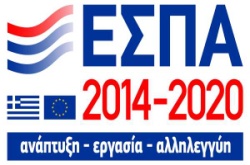 Ε.110-6α: ΕΙΔΙΚΗ ΣΥΜΒΑΣΗ ΕΡΓΑΣΙΑΣ ΓΙΑ ΤΗΝ ΠΡΑΚΤΙΚΗ ΑΣΚΗΣΗ ΤΡΙΤΟΒΑΘΜΙΑΣ ΕΚΠΑΙΔΕΥΣΗΣ Λάρισα, σήμερα ……………………… μεταξύ & σύμφωνα με την υπ’αριθμ…./…………. Απόφαση του συλλογικού οργάνου της ΕΕ&Ε του ΤΕΙ ΘΕΣΣΑΛΙΑΣ μεταξύ των:Α) του Προέδρου της Επιτροπής Εκπαίδευσης και Ερευνών κ. Μιχαήλ Βραχνάκη, Β)του Προέδρου ………………………………………….………………………….…………. του Τμήματος ………………………………………………………………………..Γ) της επιχείρησης/φορέα   …………………………………………………  που εκπροσωπείται νόμιμα από τον ……………………………………………….…….. του … ………………….Δ) του Επιστημονικού Υπευθύνου του υποέργου «Πρακτική Άσκηση Τριτοβάθμιας Εκπαίδευσης» –ΕΣΠΑ …………………………………………..…………………………………………. του τμήματος …………………………………………, την εκτέλεση του οποίου έχει αναλάβει το ΤΕΙ Θεσσαλίας, στα πλαίσια του ΕΚΤ, σύμφωνα με το υπ. αριθμ.  184418/ΓΔ6/16-11-2015 έγγραφο της Γενικής Δ/νσης Ανώτατης Εκπ/σης του Υπουργείου Παιδείας Έρευνας & Θρησκευμάτων για την έγκριση των προγραμμάτων Πρακτικής Άσκησης, καιΕ) του/της φοιτητή/τριας ………………………………………..……………………….. του Τμήματος …………………………………….……………………………του ΤΕΙ Θεσσαλίας  με Α.Φ.Μ _____________________    και ΔΟΥ_________________.συνάπτεται Ειδική Σύμβαση Εργασίας, σύμφωνα με την υπ’αριθμ. Ένταξη Πράξης …………../….-…..-2016  της ΕΥΔ- Ε.Π. «Ανάπτυξη Ανθρωπίνου Δυναμικού, Εκπαίδευση και Δια Βίου Μάθηση» και τις διατάξεις του Ν. 1404/83, του Ν.2327/95, του Π.Δ 174/85, καθώς και οι υπ. αριθ. Ε5/1797/20-3-86 (ΦΕΚ 183/85 Β’) και Ε5/4825/16-6-85 (ΦΕΚ 453/86 Β’) κοινές αποφάσεις των Υπουργών Παιδείας, ‘Ερευνας & Θρησκευμάτων και Εργασίας, με τους παρακάτω όρους: Η πρακτική άσκηση αρχίζει την ………………….……… και λήγει την…………………..………., ημερομηνία κατά την οποία λήγει αυτοδικαίως  και η Ειδική αυτή Σύμβαση.Το ΤΕΙ Θεσσαλίας, μέσω του προγράμματος Πρακτική Άσκηση Τριτοβάθμιας Εκπαίδευσης – Ε.Κ.Τ., με τη συγχρηματοδότηση της Ελλάδας και της Ευρωπαϊκής Ένωσης, καταβάλλει ως αποζημίωση στον ασκούμενο καθ’όλη τη διάρκεια της πρακτικής του άσκησης το ποσό των διακοσίων εξήντα εννέα ευρώ και ογδόντα εννέα λεπτών (269,89€) το μήνα. Για το παραπάνω χρονικό διάστημα θα καταβληθούν οι ασφαλιστικές εισφορές από τον φορέα πραγματοποίησης Π.Α., όπως αυτές προσδιορίζονται κάθε φορά από τις κείμενες γενικές και ειδικές διατάξεις. Η ανωτέρω δαπάνη, θα καταβληθεί στο φορέα από την ΕΕ&Ε του ΤΕΙ Θεσσαλίας, μετά το πέρας της Π.Α.Η επιχείρηση/φορέας ………………………………………………………………………. στα πλαίσια της κοινωνικής της αποστολής αλλά και των δυνατοτήτων της, υποχρεούται να συμβάλει κατά τον καλύτερο δυνατό τρόπο, στην αρτιότερη εκπαίδευση του ασκούμενου. Η αποζημίωση του φοιτητή εκ μέρους της επιχείρησης /φορέα καθορίζεται σύμφωνα με την κείμενη νομοθεσία στο ποσό των 176,08 €/μήνα για το δημόσιο τομέα ή 204,00 €/μήνα για τον ιδιωτικό τομέα, με εξαίρεση τις περιπτώσεις που υπάγονται στις αρ.2,3 Ε5/3934/90 (ΦΕΚ 693/5-11-1990) και αρ. 1,3 Ε5/1056/94 (ΦΕΚ 380/23-5-1994), για τις οποίες η αποζημίωση και οι ασφαλιστικές εισφορές του φοιτητή θα καταβληθούν από το ΤΕΙ Θεσσαλίας.Την ευθύνη για την παρακολούθηση της υλοποίησης της Πρακτικής Άσκησης έχει ο/η………………………………………………………………………………                                                /ιδιότητα………………………………………………………………………. στην ανωτέρω επιχείρηση. 6. Ο ασκούμενος στο χώρο εργασίας, υποχρεούται να ακολουθεί το ωράριο λειτουργίας της επιχείρησης, τους κανονισμούς ασφάλειας και εργασίας, καθώς και κάθε άλλη ρύθμιση  που ισχύει για το προσωπικό της επιχείρησης.7. Σε περίπτωση μη συμμόρφωσης του ασκουμένου με τα παραπάνω, ενημερώνεται ο επιστημονικός υπεύθυνος του έργου ή ο επόπτης εκπαιδευτικός, προκειμένου να υπάρξει συμμόρφωσή του. Σε περίπτωση υποτροπής του ασκουμένου, η επιχείρηση μπορεί να καταγγείλει μονομερώς την Ειδική αυτή Σύμβαση, με έγγραφό της προς τον επιστημονικό υπεύθυνο του έργου και να διακόψει την απασχόληση του. Στην περίπτωση αυτή ο ασκούμενος δεν εντάσσεται για δεύτερη φορά στο πρόγραμμα και υποχρεούται να αναζητήσει νέα θέση, για τη συμπλήρωση του υπολοίπου χρόνου  της πρακτικής του άσκησης.8. Η επιχείρηση οφείλει να απασχολεί τον ασκούμενο στα πλαίσια του περιγράμματος πρακτικής άσκησης και σε αντικείμενο συναφές με την ειδικότητά του. Επίσης, οφείλει να συμπληρώνει οποιοδήποτε σχετικό έντυπο της ζητηθεί, σχετικά με την πρακτική άσκηση του ασκουμένου.9. Το τμήμα προέλευσης και η επιτροπή πρακτικής άσκησης οφείλουν να φροντίσουν για την πρόσθετη ενημέρωση του ασκουμένου σε θέματα ασφάλειας εργασίας.10. Όλα τα συμβαλλόμενα μέρη δέχονται όλους τους όρους της παρούσας Ειδικής Σύμβασης, την οποία προσυπογράφουν.Η παρούσα ειδική σύμβαση συντάχθηκε σε πέντε (5) αντίγραφα, ένα για τον Πρόεδρο της Επιτροπής Εκπαίδευσης και Ερευνών, ένα για τον Πρόεδρο του Τμήματος, ένα για την επιχείρηση, ένα για τον επιστημονικό υπεύθυνο του υποέργου και ένα για τον ασκούμενο φοιτητή.  10. Η δαπάνη για την αποζημίωση του/της σπουδαστή/σπουδάστριας σε θέση Πρακτικής Άσκησης, η οποία δεν έχει καταχωρηθεί στο Σύστημα «ΑΤΛΑΣ», δεν θα θεωρείται επιλέξιμη.ΟΙ ΣΥΜΒΑΛΛΟΜΕΝΟΙ                         Ο Επιστημονικός Υπεύθυνος                                                 		           O/Η Φοιτητής/τρια……………………………………….…                                                    		 …………………………….………Ο Πρόεδρος της Επιτροπής Εκπαίδευσης & ΕρευνώνΔρ. Μιχαήλ ΒραχνάκηςΟ Πρόεδρος του Τμήματος…………………………Ο Εκπρόσωπος της Επιχείρησης/Φορέα…………………………..(ονοματεπώνυμο, σφραγίδα υπογραφή)